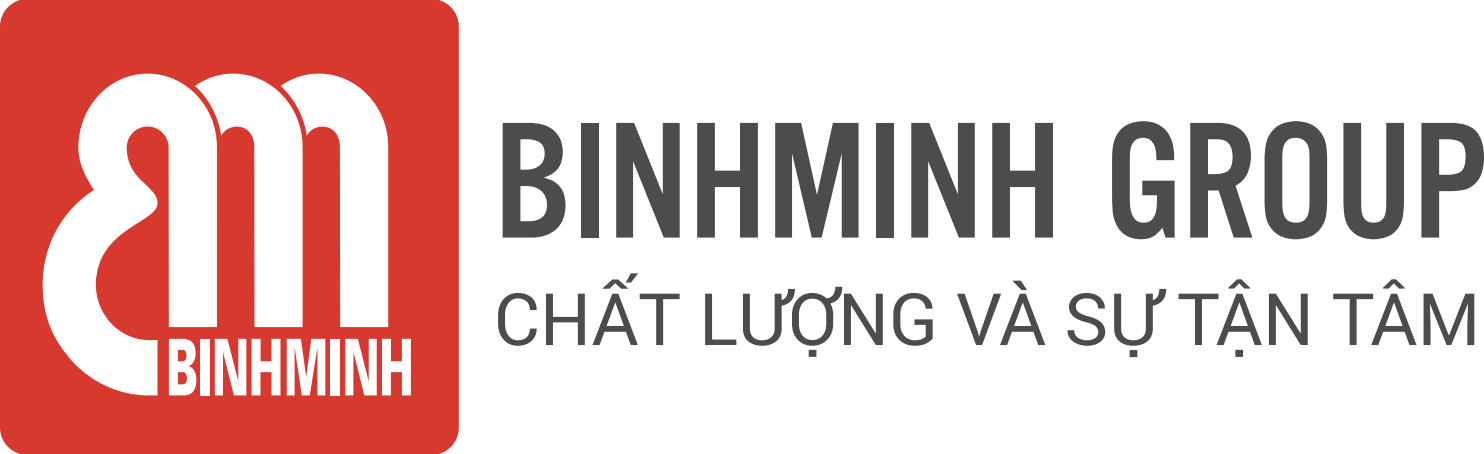 NỘI DUNG BÀI HỌC TUẦN 8 – LỚP 4(23/10/2023-27/10/2023)CHƯƠNG TRÌNH TIẾNG ANH TOÁNThời lượng: 1 tiết/ tuầnCác ba/mẹ và các con học sinh thân mến, Các ba/mẹ vui lòng xem bảng dưới đây để theo dõi nội dung học tập tuần này của các con học sinh.Review & October test(Ôn tập và kiểm tra tháng 10)Tài liệu bổ trợ: Smart Math 4 – (Handout)    Trang 7,8,9,10* Ghi chú: Các con học thuộc từ vựng.Luyện nói từ vựng và cấu trúc.Khuyến khích các con tự luyện viết mỗi từ 2 dòng.Phụ huynh học sinh vui học cùng con tại website: ebook.binhminh.com.vn theo hướngdẫn sau đây:1.     Bước 1: Truy cập vào website: ebook.binhminh.com.vn2.     Bước 2: Click vào mục dành cho học sinh chọn Login, học sinh đăng nhập theo thôngtin sau: Username: hsmath4 – Password: math@2023Hệ thống sẽ chuyển tiếp tới trang tài nguyên cho Học sinh3.    Bước 3: Khai thác và sử dụng bộ tài liệu bổ trợ online theo từng khối lớp (sách điện tửtương tác online, tài liệu Smart Maths bản PDF)Trân trọng cảm ơn sự quan tâm, tạo điều kiện của các Thầy/Cô và Quý Phụ huynh trong việc đồng hành cùng con vui học!TiếtÔn tập từ vựngMục tiêu bài học  8I. Từ Vựng/ Vocabulary:- 4-digit/ four-digit number, 5-digit/ five-digit number, Ten thousands place, Thousands place, Hundreds place, Tens place, Ones place, Value of each digit, Ten thousands, Thousands, Hundreds, Tens, Ones- Ôn tập từ vựng & cấu trúc từ tuần 5 – 7- Hoàn thành các bài tập còn thiếu nếu có- GV hướng dẫn HS làm bài kiểm tra tháng 10